Week 7English comprehension – Year 1 & 2The Zoo Vet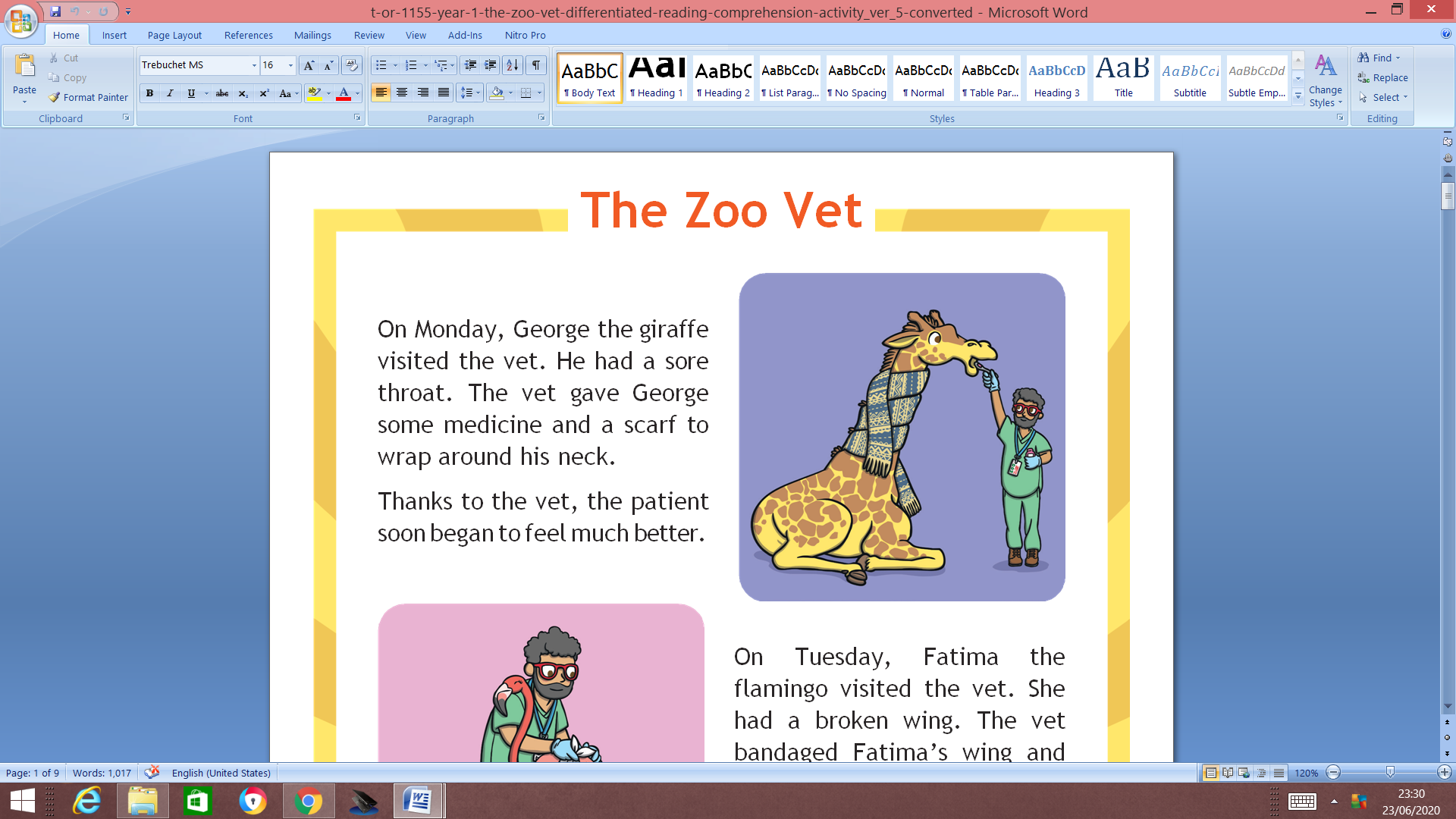 On Monday, George the giraffe visited the vet. He had a sore throat. The vet gave George some medicine and a scarf to wrap around his neck.Thanks to the vet, the patient soon began to feel much better. On Tuesday, Fatima the flamingo visited the vet. She had a broken wing. The vet bandaged Fatima’s wing and put it into a sling. Thanks to the vet, the patient soon began to feel much better. On Wednesday, Cam the chameleon visited the vet. He had a temperature. The vet put a cool flannel on Cam’s head and gave him plenty of water to drink. Thanks to the vet, the patient soon began to feel much better. On Thursday, Eric the elephant visited the vet. He had a cold. The vet gave Eric a big hankie and a hot-water bottle. Thanks to the vet, the patient soon began to      feel much better. On Friday, Tori the tiger visited the vet. She had a thorn stuck in her paw. The vet pulled the thorn out of Tori’s paw and wrapped it in a bandage. Thanks to the vet, the patient soon began to feel much better. Oh no! On Saturday, it was the vet who was feeling poorly! On Sunday, he put some cream on his spots and got plenty of rest......and soon began to feel much better!QuestionsWhat job does the main character have in the story? Write one down.      He is a teacher.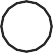     He is a taxi driver.      He is a vet.Which animals appear in the story? Write two down.             an elephant    a giraffe    a polar bearWhat does the zoo vet do to help Fatima the flamingo? Write one down.            He gives her some medicine.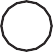     He builds her a new home.     He puts her wing in a sling.What did the vet give to Cam the chameleon? Write one down.           plenty of milk    plenty of juice      plenty of waterWhat happens on Saturday and Sunday in the story? Write one down.	     The zoo vet has a party.    The zoo vet is poorly.The zoo vet goes to the cinema.